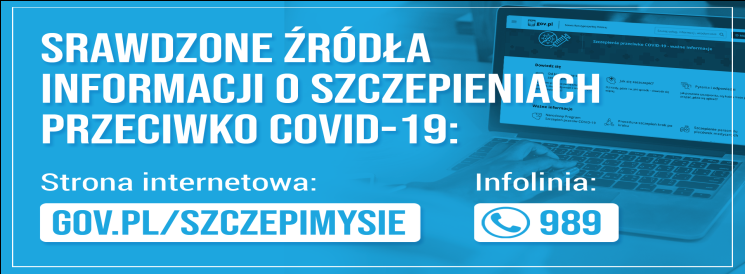 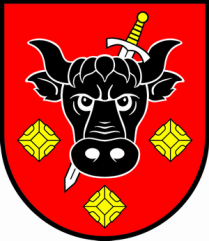 W ramach realizacji Narodowego Programu Szczepień przeciwko COVID-19, możliwe jest zaszczepienie wszystkich chętnych dorosłych oraz dzieci                              od 12 r.ż., w dodatkowych miejscach szczepień.Dorośli mają możliwość zaszczepienia szczepionką dwudawkową Pfizer                      oraz jednodawkową Johnson & Johnson, dzieci zgodnie z zaleceniami tylko dwudawkową szczepionką Pfizer.Terminy szczepień:I dawka szczepionki Pfizer23 czerwiec 2021 r.:Szkoła Podstawowa w Przybranowie, godz. 12:00;Szkoła Podstawowa w Ostrowąs, godz. 14:00;Szkoła Podstawowa w Służewie, godz. 16:00.24 czerwiec 2021 r.:Szkoła Podstawowa w Stawkach, godz. 12:00;Szkoła Podstawowa w Wołuszewie, godz. 14:00;Szkoła Podstawowa w Opoki, godz. 16:00. UWAGA!!! Zmiana terminu szczepienia!II dawka szczepionki Pfizer w dniach 14, 15 lipca 2021 r. (szczegóły podane zostaną na początku lipca).Szczepienia będą wykonywane przez Przychodnię Rodzinną.Zapisy dzieci u Dyrektorów Szkół do 21 czerwca 2021 r.Zapisy dorosłych pod nr tel. 570 215 255 do 21 czerwca 2021 r., godz.14:00.